Publicado en  el 06/02/2014 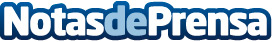 SabadellHerrero abre una especial y urgente línea de crédito para subsanar los daños del temporal marítimo en AsturiasDatos de contacto:Nota de prensa publicada en: https://www.notasdeprensa.es/sabadellherrero-abre-una-especial-y-urgente_1 Categorias: Finanzas Asturias Sector Marítimo http://www.notasdeprensa.es